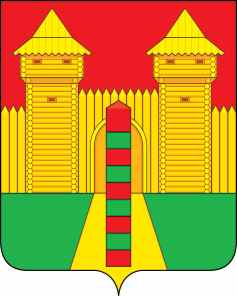 АДМИНИСТРАЦИЯ  МУНИЦИПАЛЬНОГО  ОБРАЗОВАНИЯ «ШУМЯЧСКИЙ  РАЙОН» СМОЛЕНСКОЙ  ОБЛАСТИРАСПОРЯЖЕНИЕот  20.04.2021г. № 149-р        п. ШумячиВ соответствии с распоряжением Администрации муниципального образования «Шумячский район» Смоленской области от 03.08.2016 г. № 184-р «О комиссии по обследованию школьных автобусных маршрутов на территории муниципального образования «Шумячский район» Смоленской области», в целях обеспечения безопасности перевозок обущающихся школьными автобусами1.	Комиссии по обследованию школьных автобусных маршрутов на территории муниципального образования «Шумячский район» Смоленской области с 20 апреля 2021 года по 21 апреля 2021 года провести обследование школьного автобусного маршрута д. Балахоновка – д. Петровичи – д. Балахоновка. 2. Контроль за исполнением настоящего распоряжения возложить на заместителя Главы муниципального образования «Шумячский район» Смоленской области К.Е. Буфистова.О проведении повторного обследования участка автомобильной дорогиИ.п. Главы муниципального образования «Шумячский район» Смоленской области  Г.А. Варсанова